LECCIÓN 6: SEÑALES DE UN GLORIOSO AMANECER 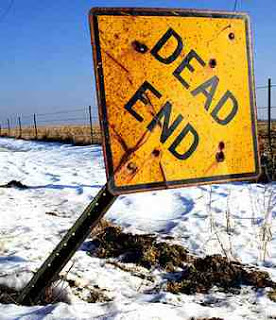 INTRODUCCIÓN

No se puede negar el hecho de que Cristo visitó nuestro planeta tierra hace más de 1900 años. Su venida a la tierra fue una visita de paz, aunque para él fue dramáticamente violenta. Estuvo entre los hombres por 33 años y antes de ascender a los cielos advirtió una y otra vez que volvería. El volverá para buscar y salvar a los perdidos, para destruir a los malos y rescatar a sus fieles y leales seguidores.

Jesús fue firme al decirnos que su interés no era hacernos mal, ni tomarnos por sorpresa en su segunda venida. Tristemente, también nos dijo que la mayor parte del mundo, ignoraría sus amonestaciones y advertencias. Y que el fin del mundo llegaría para muchos como una terrible sorpresa.

Los Estados Unidos mantienen una vasta gama de diversas vigilancias, que constantemente revisan el espacio y toda vía de comunicación global. Velando por cualquier señal evidente de un desastre inmediato. Y aunque este sistema de vigilancia usa el más sofisticado e intrincado detector electrónico conocido por el hombre, el mayor tiempo posible que tenemos para prepararnos en caso de emergencia, es solamente cuestión de minutos.

¡El sistema de advertencia que Dios tiene es mucho más eficiente! Si nos mantenemos alertas para velar las señales que nos muestra en el Apocalipsis y en otros libros de la Biblia, notaremos que se nos ha dado suficiente tiempo para prepararnos.

EL TEMA CENTRAL DE APOCALIPSIS

1.¿ Qué sorprendente anuncio se hace de Cristo en la primera parte de Apocalipsis? Apocalipsis 1:7.
"He aquí que _________ con las _______, y todo ______ le _________, y los que le traspasaron; y todos los linajes de la tierra harán lamentación por él. Sí, amén."

2. ¿Qué advertencia nos hace Jesús tres veces en el último capítulo de Apocalipsis? Apocalipsis 22:7, 12 , 20.
"¡He aquí, _________ pronto! Bienaventurado el que guarda las palabras de la profecía de este libro. He aquí yo _________ pronto, y mi galardón conmigo, para recompensar a cada uno según sea su obra. El que da testimonio de estas cosas dice: Ciertamente __________ en breve. Amén; sí, _____, Señor Jesús."

El Apocalipsis comienza y termina con la promesa del regreso de Jesús. Los cuatro evangelios relatan eventos y experiencias que nos envuelven directamente con su primer advenimiento a la tierra. El Apocalipsis, en cambio, nos relata los acontecimientos relacionados con su segunda venida.

3. ¿Cuál es el principal propósito de la segunda venida de Cristo? Apocalipsis 14:14-16.
"Miré, y he aquí una nube blanca; y sobre la nube uno sentado semejante al Hijo del Hombre, que tenía en la cabeza una corona de oro, y en la mano una hoz aguda. Y del templo salió otro ángel, clamando a gran voz al que estaba sentado sobre la nube: Mete tu hoz, y _________; porque la hora de ________ ha llegado, pues la mies de la tierra está madura. Y el que estaba sentado sobre la nube metió su hoz en la tierra, y la tierra fue _________."

En su primera venida a nuestro planeta tierra, Jesús no juzgó ni destruyó nada. Su principal blanco era sembrar la semilla del evangelio, regarla y cultivarla constantemente por medio del Espíritu Santo. Cuando Jesús vuelva otra vez, será el tiempo de la cosecha y en este tiempo hay cosas que no pueden esperar, ya que la mies está madura. En la hora de la cosecha si no se recoge el fruto se pierde, ya que no hay más crecimiento o desarrollo. Igualmente, nosotros debemos estar listos cuando Cristo venga o nos perderemos!

4. ¿Por qué fue escrito el Apocalipsis? Apocalipsis 22:6, 7.
"Y me dijo: Estas palabras son fieles y verdaderas. Y el Señor, el Dios de los espíritus de los profetas, ha enviado su ángel, para ______ a sus ______ las cosas que deben ________ _______. ¡He aquí, vengo pronto! Bienaventurado el que guarda las palabras de la profecía de este libro."

5. ¿Qué debemos hacer para estar listos para el fin de todas las cosas? Apocalipsis 1:3.
"Bienaventurado el que lee, y los que oyen las palabras de esta profecía, y ________ las cosas en ella escritas; porque el tiempo está cerca."

DIOS TIENE UN PLAN DE AMONESTACIÓN

6. ¿Por qué dijo Jesús que era importante velar por las señales de los últimos días? Mateo 24:42-44.
"Velad, pues, porque no ________ a qué _______ ha de ______ vuestro _______. Pero sabed esto, que si el padre de familia supiese a qué ________ el ______ habría de _____, velaría, y no dejaría minar su casa. Por tanto, también vosotros estad preparados; porque el Hijo del Hombre _____ a la ______ que no pensáis."

7. ¿Por cuánto tiempo amonestó Dios al mundo antediluviano, en tiempos de Noé, antes de su destrucción? Génesis 6:3-7.
"Y dijo Jehová: No contenderá mi espíritu con el hombre para siempre, porque ciertamente él es carne; mas serán sus días ________ ________ años."

8. A pesar de toda amonestación anticipada que Dios les dio, ¿qué experiencia sufrió la gente en la generación de Noé? Mateo 24:36-39.
"Pero del día y la hora nadie sabe, ni aun los ángeles de los cielos, sino sólo mi Padre. Mas como en los días de Noé, así será la venida del Hijo del Hombre. Porque como en los días antes del diluvio estaban __________ y __________, _________ y dando en ____________, hasta el día en que Noé entró en el arca, y no entendieron hasta que vino el diluvio y se los llevó a todos, así será también la venida del Hijo del Hombre."

Dios mandó a la gente del tiempo de Noé mensajes de amonestación con urgencia por 120 años, pero ellos solamente se reían y se mofaban de los mensajeros de Dios. “Más como en los días de Noé, así será la venida del Hijo del hombre”. No tenemos a otro Noé en estos días, pero tenemos algo mejor que eso: ¡los mensajes del Apocalipsis! Este libro nos relata fielmente y con detalle lo que muy pronto ocurrirá en nuestro mundo, Dios nos da señales que nos amonestan para que estemos preparados y alertas. Qué trágico es entonces, que el Apocalipsis sea ridiculizado, y que la gente se burle como si fuera algo absurdo. Le estamos dando el mismo trato que le dieron a Noé en su tiempo. Cuando el mensaje de Apocalipsis da fielmente el mensaje de amonestación que fue dado en el tiempo de Noé: “Bienaventurado el que lee, y los que oyen las palabras de esta profecía, y guardan las cosas en ella escritas; porque el tiempo está cerca”. Apocalipsis 1:3.

9. ¿Qué eventos específicos encontramos en la Biblia que nos sirven como señales del fin? Apocalipsis 6:1, 12-17 Mateo 24:29, 30.
"Vi cuando el Cordero abrió uno de los sellos, y oí a uno de los cuatro seres vivientes decir como con voz de trueno: Ven y mira. Miré cuando abrió el sexto sello, y he aquí hubo un gran terremoto; y el sol se puso negro como tela de cilicio, y la luna se volvió toda como sangre; y las estrellas del cielo cayeron sobre la tierra, como la higuera deja caer sus higos cuando es sacudida por un fuerte viento. Y el cielo se desvaneció como un pergamino que se enrolla; y todo monte y toda isla se removió de su lugar. Y los reyes de la tierra, y los grandes, los ricos, los capitanes, los poderosos, y todo siervo y todo libre, se escondieron en las cuevas y entre las peñas de los montes; y decían a los montes y a las peñas: Caed sobre nosotros, y escondednos del rostro de aquel que está sentado sobre el trono, y de la ira del Cordero; porque el gran día de su ira ha llegado; ¿y quién podrá sostenerse en pie? (Apocalipsis 6:1, 12-17)"

"E inmediatamente después de la tribulación de aquellos días, el sol se oscurecerá, y la luna no dará su resplandor, y las estrellas caerán del cielo, y las potencias de los cielos serán conmovidas. Entonces aparecerá la señal del Hijo del Hombre en el cielo; y entonces lamentarán todas las tribus de la tierra, y verán al Hijo del Hombre viniendo sobre las nubes del cielo, con poder y gran gloria. (Mateo 24:29, 30)"

10. ¿Hay en los anales de la historia algún registro de algún fuerte terremoto en cumplimiento de esta profecía?
“Probablemente el terremoto más famoso que haya sucedido es aquél que destruyó a Lisboa en noviembre 1º de 1755. En aquel entonces ocurrieron tres grandes temblores sucesivamente (el primero fue el más largo) uno a las 9:40 a.m., el otro a las 10:00 a.m. y el otro a mediodía. El más fuerte de estos duró de 6 a 7 minutos, una duración fuera de lo común. Después de 6 minutos de temblor por lo menos 30,000 personas habían muerto, todos los edificios públicos mayores y por lo menos 12,000 viviendas, fueron demolidos. Esto sucedió un día cuando la gente iba a la iglesia, y una gran cantidad de los que murieron, murieron dentro de las iglesias. Inmediatamente después del terremoto ocurrió un gran incendio que duró por 6 días. Un lindo malecón de mármol, que había a la orilla del río, desapareció llevándoselo el río con una gran cantidad de gente. El señor Alexander von Humboldt dijo que la gran extensión del mundo que sintió el temblor fue de 4 veces el tamaño de todo Europa”. Enciclopedia Británica, Perry Byerly, “Terremotos” (1961), Vol 6, p. 848.

11. ¿Aparece en los anales de la historia un día en que el sol se haya oscurecido?
“El día oscuro del 19 de mayo de 1780 aparece como la gran descripción del día osscuro que se extendió en toda Nueva Inglaterra. En ese lugar del mundo (seis estados situados al noreste de los Estados Unidos), no se podía ver ni siquiera un punto de escritura común a la luz del día. Las aves entonaron su canto vespertino y desaparecieron, y todo quedó en silencio. Las aves y el ganado se fueron a sus corrales; y en todas las casas se encendieron velas. La oscuridad tuvo su comienzo como a las 10 de la mañana, y continuó hasta la media noche del día siguiente, pero con diversa intensidad en diferentes lugares ... Por varios días antes del oscurecimiento, el viento había soplado de variados lugares pero mayormente venía del suroeste hacia el noroeste. La verdadera causa de este fenómeno tan notable no se conoce”. Diccionario Webster, edición 1869.

12. ¿Cuándo fue que la luna se tornó como sangre?
“Por varios días la atmósfera se mantuvo marcadamente cargada como de un vapor de humo, de manera que el sol podía mirarse a simple vista sin problema alguno...el disco de la luna, a través de la noche del martes, miércoles y jueves (16, 17 y 18 de mayo) era rojizo como un disco de color cobre, dando una apariencia de que estaba totalmente eclipsado”. Artículo publicado en el periódico Evening Post de Philadelphia, Pennsylvania, el 6 de junio de 1780, p. 62.

13. ¿En qué ocasión sucedió la mayor caída de meteoros?
“Para entender mejor la frase, la lluvia de meteoros, en conexión con la caída de estrellas, debemos recurrir a la historia, a la mañana del 13 de noviembre de 1833, cuando todos los habitantes de este continente vieron la escena más espectacular que la naturaleza pudo producir esa noche. Esa fue en realidad una lluvia de meteoros o estrellas fugaces en todo el sentido de la palabra. Por casi cuatro horas el cielo fue literalmente iluminado...Los científicos afirman que más de un billón de estrellas fugaces aparecieron sobre los Estados Unidos y Canadá solamente”. Peter M. Millman,”La Caída de las Estrellas” Telescope, 7 (mayo-juno de 1940), 57.

OTRAS SEÑALES DEL FIN

14. ¿Qué otra profecía se cumplirá exactamente antes que venga la destrucción del mundo? 1 Tesalonicenses 5:1-6.
"Pero acerca de los tiempos y de las ocasiones, no tenéis necesidad, hermanos, de que yo os escriba. Porque vosotros sabéis perfectamente que el día del Señor vendrá así como ladrón en la noche; que cuando digan: _______ y ____________, entonces vendrá sobre ellos destrucción repentina, como los dolores a la mujer encinta, y no escaparán. Mas vosotros, hermanos, no estáis en tinieblas, para que aquel día os sorprenda como ladrón. Porque todos vosotros sois hijos de luz e hijos del día; no somos de la noche ni de las tinieblas. Por tanto, no durmamos como los demás, sino velemos y seamos sobrios."

15. ¿Cómo estará el mundo en los últimos días de su historia? 2 Timoteo 3:1-5.
"También debes saber esto: que en los postreros días vendrán tiempos _________. Porque habrá hombres ________ de sí mismos, _______, _____________, __________, ____________, ___________ a los _______, ______, _______, sin ________ natural, ___________, ___________, _____________, ________, ____________ de lo _______, _________, __________, _________, ________ de los _________ más que de ______, que tendrán ____________ de ______, pero negarán la eficacia de ella; a éstos evita."

16. ¿Qué dice Jesús que sucedería antes del fin del mundo? Mateo 24:14.
"Y será _________ este _____________ del reino en _______ el _______, para testimonio a todas las naciones; y entonces ________ el _____."

17. ¿Qué dos cosas profetizó Daniel que ocurrirían en el tiempo del fin? Daniel 12:4.
"Pero tú, Daniel, cierra las palabras y sella el libro hasta el tiempo del fin. Muchos ________ de aquí para allá, y la ______ se _________."

18. Cuando estas dos profecías se estuviesen cumpliendo, ¿qué estaría pasando con los hombres? Lucas 21:25-27.
"Entonces habrá señales en el sol, en la luna y en las estrellas, y en la tierra angustia de las gentes, confundidas a causa del bramido del mar y de las olas; _______________ los hombres por el ______ y la __________ de las cosas que sobrevendrán en la tierra; porque las potencias de los cielos serán conmovidas. Entonces verán al Hijo del Hombre, que vendrá en una nube con poder y gran gloria."

19. Cuando todas estas cosas tuviesen su cumplimiento, ¿cómo deberíamos sentirnos los cristianos? Lucas 21:28-31.
"Cuando estas cosas comiencen a suceder, _________ y ___________ vuestra cabeza, porque vuestra redención está cerca. También les dijo una parábola: Mirad la higuera y todos los árboles. Cuando ya brotan, viéndolo, sabéis por vosotros mismos que el verano está ya cerca. Así también vosotros, cuando veáis que suceden estas cosas, sabed que está cerca el reino de Dios."

El mismo evento que trae terror y desfallecimiento de corazón a los que no están preparados, dará alegría y grande regocijo a todos aquellos que estén listos para encontrarse con su Señor.